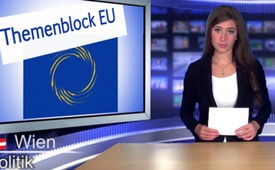 Intro zum EU-Themenblock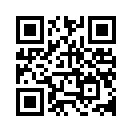 Die wahren Gründe der „EU-Müdigkeit“ jedenfalls werden in Politik und Medien nur wenig diskutiert. Zwar haben die Spitzenkandidaten Änderung versprochen, aber woher kommen denn die jetzigen Zustände, wenn nicht aus der Feder ihrer eigenen Parteien?Die wahren Gründe der „EU-Müdigkeit“ jedenfalls werden in Politik und Medien nur wenig diskutiert. Zwar haben die Spitzenkandidaten Änderung versprochen, aber woher kommen denn die jetzigen Zustände, wenn nicht aus der Feder ihrer eigenen Parteien? In der heutigen Sendereihe sollen einige Aspekte beleuchtet werden, die zeigen, was deren Europa für ein Gebilde ist. Als Militärunion, also innerhalb der NATO, befinden wir uns seit 2001 im Krieg, als Schuldenunion büßen wir für die Zockerspiele der Banken, mit der Gerichtsbarkeitsunion wird die Zwangstoleranz durchgesetzt.von sl.Quellen:---Das könnte Sie auch interessieren:#EU-Politik - unter der Lupe - www.kla.tv/EU-PolitikKla.TV – Die anderen Nachrichten ... frei – unabhängig – unzensiert ...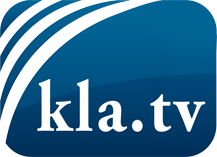 was die Medien nicht verschweigen sollten ...wenig Gehörtes vom Volk, für das Volk ...tägliche News ab 19:45 Uhr auf www.kla.tvDranbleiben lohnt sich!Kostenloses Abonnement mit wöchentlichen News per E-Mail erhalten Sie unter: www.kla.tv/aboSicherheitshinweis:Gegenstimmen werden leider immer weiter zensiert und unterdrückt. Solange wir nicht gemäß den Interessen und Ideologien der Systempresse berichten, müssen wir jederzeit damit rechnen, dass Vorwände gesucht werden, um Kla.TV zu sperren oder zu schaden.Vernetzen Sie sich darum heute noch internetunabhängig!
Klicken Sie hier: www.kla.tv/vernetzungLizenz:    Creative Commons-Lizenz mit Namensnennung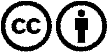 Verbreitung und Wiederaufbereitung ist mit Namensnennung erwünscht! Das Material darf jedoch nicht aus dem Kontext gerissen präsentiert werden. Mit öffentlichen Geldern (GEZ, Serafe, GIS, ...) finanzierte Institutionen ist die Verwendung ohne Rückfrage untersagt. Verstöße können strafrechtlich verfolgt werden.